Сумська міська радаVІII СКЛИКАННЯ           СЕСІЯРІШЕННЯвід                     2023 року  №                -МРм. СумиРозглянувши звернення громадянки, надані документи, відповідно до статей 12, 122, 123 Земельного кодексу України, статті 15 Закону України «Про Державний земельний кадастр», державних будівельних норм ДБН Б.2.2-12:2019 «Планування та забудова територій» (додаток И-1 (обов’язковий), абзацу другого частини четвертої статті 15 Закону України «Про доступ до публічної інформації», враховуючи рекомендації постійної комісії з питань архітектури, містобудування, регулювання земельних відносин, природокористування та екології Сумської міської ради (протокол від ___ ________ 2023 року № ___), керуючись пунктом 34 частини першої статті 26 Закону України «Про місцеве самоврядування в Україні», Сумська міська рада  ВИРІШИЛА:Відмовити фізичній особі-підприємцю Теліженко Світлані Федорівні () у наданні в оренду земельної ділянки за адресою: м. Суми,                                               вул. Охтирська, 21-1, площею 0,0053 га, кадастровий номер 5910136300:09:019:0017, під розміщення міні-магазину у зв’язку з невідповідністю місця розташування земельної ділянки вимогам законів та прийнятих відповідно до них нормативно-правових актів, а саме: - згідно з Планом зонування території міста Суми, затвердженим рішенням Сумської міської ради від 06.03.2013 р. № 2180-МР, міні-магазин частково потрапляє в межі зони транспортної інфраструктури ТР-2 (зона проектних червоних ліній магістральної вулиці Охтирська), в якій не передбачено розміщення об’єктів, які мають  фундаменти і займають площу більшу 30 кв.м.;- відповідно до топографо-геодезичного плану масштабу М 1:500 магазин розташований на транзитних інженерних мережах: каналізаційної та теплової, в охоронних зонах яких, державними будівельними нормами ДБН Б.2.2-12:2019 «Планування та забудова територій (додаток И-1 (обов’язковий) забороняється розміщення будь яких споруд;- відомості про обмеження у використанні земельної ділянки не зареєстровані в Державному земельному кадастрі;- фактичне місце розташування міні-магазину не співпадає з місцем розташування земельної ділянки.Сумський міський голова					     Олександр ЛИСЕНКОВиконавець: Клименко ЮрійІніціатор розгляду питання – постійна комісія з питань архітектури, містобудування, регулювання земельних відносин, природокористування та екології Сумської міської радиПроєкт рішення підготовлено департаментом забезпечення ресурсних платежів Сумської міської ради.Доповідач – Клименко Юрій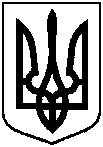 Проєктоприлюднено«__»_______________ 2023 р.Про відмову Теліженко Світлані Федорівні у наданні в оренду земельної ділянки за адресою: м. Суми,                              вул. Охтирська, 21-1, площею 0,0053 га